ЕПИДЕМИОЛОГИЧНА ОБСТАНОВКА ЗА ОБЛАСТ ДОБРИЧ През периода са регистрирани общо 128 случая на заразни заболявания, от които: 15 случая на грип и остри респираторни заболявания (ОРЗ).Общата заболяемост от грип и ОРЗ за областта е 18,21%ооо на 10000 души.       Регистрирани остри респираторни заболявания (ОРЗ) по възрастови групи през периода: 106 регистрирани случая на заболели от COVID-19. Заболяемост за областта за 14 дни на 100 000 жители към 29.08.2022г. - 141,65 %000 при 196,68 %000 за РБългария.4 случая на въздушно-капкова инфекция - 3 на варицела и 1 на скарлатина;2 случая на чревна инфекция -  калиентерита;1 случай на паразитологична инфекция –  ехинококоза.На територията на област Добрич през отчетния период няма регистрирани хранителни взривове.ДИРЕКЦИЯ „НАДЗОР НА ЗАРАЗНИТЕ БОЛЕСТИ”Направени проверки на обекти в лечебни заведения за болнична и извънболнична медицинска помощ - 49 бр.Извършени са 113 епидемиологични проучвания на регистрирани заразни болести.В отдел Медицински изследвания са изработени общо 30 бр.  бързи антигенни тестове с 5 положителни резултата.През консултативния кабинет по СПИН /КАБКИС/ няма преминали лица. ДИРЕКЦИЯ „МЕДИЦИНСКИ ДЕЙНОСТИ”Извършени са общо 7 проверки, от които 1 на лечебно заведение за болнична помощ, 1 на лечебно заведение за извънболнична помощ, 3 проверки на аптеки и 2 на дрогерии. Няма установени нарушения. По Наредба №3 от 05.04.2019г. за медицинските дейности извън обхвата на ЗЗО, за които МЗ субсидира лечебните заведения, и за критериите и реда за субсидиране  на лечебните заведения е извършена 1 проверка в ЛЗБП. Изпратени документи към Изпълнителна Агенция Медицински надзор за заличаване на ЛЗ – 1.Издадени са 5 заповеди за промяна на състава на ЛКК.Приети  и обработени  жалби няма.За периода в РКМЕ са приети и обработени 70 медицински досиета, извършени са 88 справки, изготвени са 80  преписки и 38 бр. МЕД за протокола за ТП на НОИ, проверени са 36 експертни решения (ЕР).ДИРЕКЦИЯ „ОБЩЕСТВЕНО ЗДРАВЕ”Предварителен здравен контрол: 2 експертни съвета при РЗИ-Добрич. Издадени са 3 становища по процедурите на ЗООС и 3 здравни заключения. Взето е участие в 2 ДПК, издадени са 3 хигиенни становища. Извършени са 11 проверки на обекти с обществено предназначение (ООП) в процедура по регистрация, вкл. и по предписания. Регистрирани са 7 обекта с обществено предназначение. През периода са извършени общо 170 основни проверки по текущия здравен контрол. Реализираните насочени проверки са общо 232: 70 от тях са извършени във връзка с контрола по тютюнопушенето и продажбата на алкохол; 99 – контрол върху ДДД-мероприятията; 41 – по изпълнения на предписания и заповеди; 6 проверки във връзка с постъпили жалби и сигнали; 2 – насочени проверки за спазване на временни противоепидемични мерки; 3 – по писмо на МЗ в места за настаняване на разселени лица от Украйна; 16 – по спазване забраната за продажба и употреба на диазотен оксид (райски газ).Лабораторен контрол:Питейни води: физико-химичен и микробиологичен контрол: 11 бр. проби, от тях 4 бр. проби не съответстват: 1 проба по показатели Микробно число, Колиформи и Ешерихия коли; 1 – по показатели Колиформи и Ешерихия коли; 2 проби –  по показател Колиформи.Във връзка със сигнали и провеждане на насочен здравен контрол са изследвани по физико-химични и микробиологични показатели:- 2 проби питейна вода, които не съответстват по показатели Колиформи и Ешерихия коли.Води за къпане:Води от плувни басейни:във връзка със сигнал е изследвана 1 проба по физико-химични и микробиологични показатели, която съответства.Козметични продукти: физико-химичен контрол и микробиологичен контрол – 2 проби –съответстват на нормативните изисквания.Биоциди и дезинфекционни разтвори: не са пробонабирани.Физични фактори на средата: Във връзка с жалби е измерен проникващ шум в жилищни помещения в 2 обекта.По отношение на констатираните отклонения от здравните норми са предприети следните административно-наказателни мерки:- издадени са 2 предписания за провеждане на задължителни хигиенни мерки;- издадена е 1 заповед за възстановяване експлоатацията на обект с обществено предназначение;- издадени са 2 акта за установени административни нарушения на физически лица.По отношение на констатираните отклонения от здравните норми са предприети следните административно-наказателни мерки:- издадени са 2 предписания за провеждане на задължителни хигиенни мерки;- издадена е 1 заповед за възстановяване експлоатацията на обект с обществено предназначение;- издадени са 2 акта за установени административни нарушения на физически лица.Дейности по профилактика на болестите и промоция на здравето (ПБПЗ):Проведени са 6 лекции с обхванати 84 лица в пенсионерски клубове в гр. Добрич, при провеждането, на които са предоставени 100 бр. здравно- образователни материали.Оказани 3 бр. методични дейности на 3 лица (уредници на пенсионерски клубове).Измерено е кръвно налягане на 37 лица, посещаващи пенсионерски клубове. СЕДМИЧЕН ОТЧЕТ ПО СПАЗВАНЕ ЗАБРАНАТА ЗА ТЮТЮНОПУШЕНЕЗа периода 19.08- 25.08.2022 г. по чл. 56 от Закона за здравето са извършени 68 проверки в 68 обекта (2 детски и учебни заведения, 56 други закрити обществени места по смисъла на § 1а от допълнителните разпоредби на Закона за здравето, 10 открити обществени места). Не са констатирани нарушения на въведените забрани и ограничения за тютюнопушене в закритите и някои открити обществени места. Няма издадени предписания и актове.Д-Р НИКОЛИНКА МИНЧЕВАЗа Директор на Регионална здравна инспекция -  Добрич, Съгласно Заповед РД-01-264/ 25.08.2022г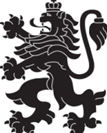 РЕПУБЛИКА БЪЛГАРИЯМинистерство на здравеопазванетоРегионална здравна инспекция-ДобричСЕДМИЧЕН ОПЕРАТИВЕН БЮЛЕТИН НА РЗИ-ДОБРИЧза периода- 19.08- 25.08.2022 г. (34-та седмица)  0-4 г.5-14 г.15-29 г.30-64 г+65 г.общоЗаболяемост %ооо52-8-1518,21%ооо